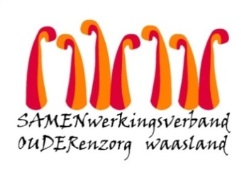 Nieuwsbrief Woonzorghuis De Ark – 7 februari 2022Beste bewoner, familie, mantelzorger,Op afdeling Palmtak zijn er in totaal 13 bewoners positief getest (over de hele afdeling). De betrokken families zijn op de hoogte gebracht.   Verdere screening afdeling PalmtakWe screenen de bewoners terug komende woensdag.Bezoek FFP2-masker
Bescherm uzelf en draag een FFP2-masker tijdens uw bezoek. Een chirurgisch masker beschermt anderen vooral tegen uw druppels, maar laat druppels toch binnenkomen.  Een FFP2-masker  sluit alles af zodat u zelf ook beter beschermd bent.Videobellen
We zijn ons bewust dat contact met naasten belangrijk en nodig is voor het mentale welbevinden van de bewoners en begrijpen de behoefte van familie en mantelzorgers, om met de bewoners in contact te blijven.   Stuur een mail naar Daphne Heirman: daphne.heirman@samenouder.be  om een videocall in te plannen.Was en boodschappenWas ophalen of brengen kan van maandag tot vrijdag tussen 14u en 17u.  Graag vooraf een seintje aan de hoofdverpleegkundige (vervangend) Kelly Waterschoot: kelly.waterschoot@samenouder.be . Uiteraard  bezorgen wij graag uw boodschappen.Wasadvies:Bij voorkeur de bevuilde kledij wassen op een zo hoog mogelijk programma (60° C) en liefst in de droogkast drogen.  Indien dit niet kan adviseren we u de was 72u in een plastiek zak te laten liggen alvorens te wassenAarzel niet ons te contacteren indien u nog vragen heeft (els.vanverre@samenouder.be).  Ik tracht jullie vragen zo spoedig mogelijk te beantwoorden.Met vriendelijke groet,Els Van Verre
Dagelijks verantwoordelijkeRegenboog(3de verdieping)A-kant (K.3073-3.088)Uit veiligheid adviseren we om uw bezoek uit te stellen tot 12 februari.  Indien u toch op bezoek wenst te komen vragen we om u eerst aan te melden bij de verpleging.Regenboog(3de verdieping)B-kant (3.089-3.105):  Er zijn geen bewoners die besmet zijn met covid-19.  Bezoek kan gewoon doorgaan.Palmtak
(2de verdieping)kamers K 2.040-K 2.072 + 2KV1- 2KV5Uit veiligheid adviseren we om uw bezoek uit te stellen tot na de besmette periode.  Indien u toch op bezoek wenst te komen vragen we om u eerst aan te melden bij de verpleging. De Duif
(1ste verdieping)Bezoek kan gewoon doorgaan.Bezoek kan gewoon doorgaan.